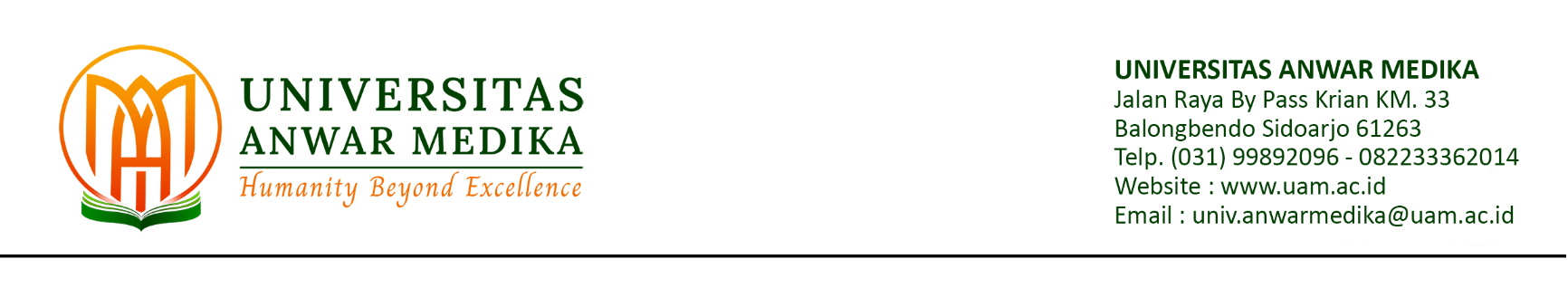 LEMBAR HASIL PENILAIAN SEJAWAT SEBIDANG ATAU PEER REVIEWKARYA ILMIAH : JURNAL ILMIAH*Hasil Penilaian Peer Review :Catatan Penilaian Artikel oleh Reviewer :Judul Jurnal Ilmiah (Artikel):Evaluasi Pemberian Komunikasi, Informasi, dan Edukasi (KIE) terhadap Kepuasan Pasien di Puskesmas Taman SidoarjoEvaluasi Pemberian Komunikasi, Informasi, dan Edukasi (KIE) terhadap Kepuasan Pasien di Puskesmas Taman SidoarjoEvaluasi Pemberian Komunikasi, Informasi, dan Edukasi (KIE) terhadap Kepuasan Pasien di Puskesmas Taman SidoarjoJumlah Penulis:444Status Pengusul:Penulis pertama/penulis ke-2/penulis korespondensi**Penulis pertama/penulis ke-2/penulis korespondensi**Penulis pertama/penulis ke-2/penulis korespondensi**Identitas Jurnal Ilmiah:a.Nama Jurnal: Journal of Pharmaceutical Care Anwar Medikab.Nomor ISSN: p-ISSN : 2654-8364, e-ISSN :2684-7361c.Volume,Nomor,Bulan,Tahun: Vol. 4, No. 2, Juni 2022d.Penerbit: Anwar Medikae.Jumlah Halaman: 8 halamanf.Alamat Web Jurnal: https://jurnal.stikesrsanwarmedika.ac.id/ index.php/jpcam/article/view/91g.Terindeks: SINTA-4Kategori Publikasi Jurnal Ilmiah:Jurnal Ilmiah Internasional/Internasional bereputasi**Jurnal Ilmiah Internasional/Internasional bereputasi**(beri √ pada kategori yang tepat)√Jurnal Ilmiah Nasional TerakreditasiJurnal Ilmiah Nasional TerakreditasiJurnal Ilmiah Nasional/Nasional terindeks di DOAJ,CABI,COPERNICUSJurnal Ilmiah Nasional/Nasional terindeks di DOAJ,CABI,COPERNICUSKomponen Yang DinilaiKomponen Yang DinilaiNilai Maksimal Jurnal IlmiahNilai Maksimal Jurnal IlmiahNilai Maksimal Jurnal IlmiahNilai Akhir Yang DiperolehKomponen Yang DinilaiKomponen Yang DinilaiInternasional/ Internasional bereputasi**Nasional TerakreditasiNasional***Nilai Akhir Yang Diperoleha.Kelengkapan unsur suatu Artikel Ilmiah (10%)2b.Ruang lingkup dan kedalaman pembahasan (30%)6c.Kecukupan dan kemutakhiran data/informasi dan metodologi (30%)6d.Kelengkapan unsur dan kualitas penerbit (30%)6Total = (100%)Total = (100%)Nilai Pengusul = 40%Nilai Pengusul = 40%*	Dinilai oleh dua reviewer secara terpisah**	Coret yang tidak perlu***	Nasional/terindeks di DOAJ, CABI, COPERNICUSTanggal bulan tahunReviewer 1/2**NIP……………………………………Unit Kerja…………………………..